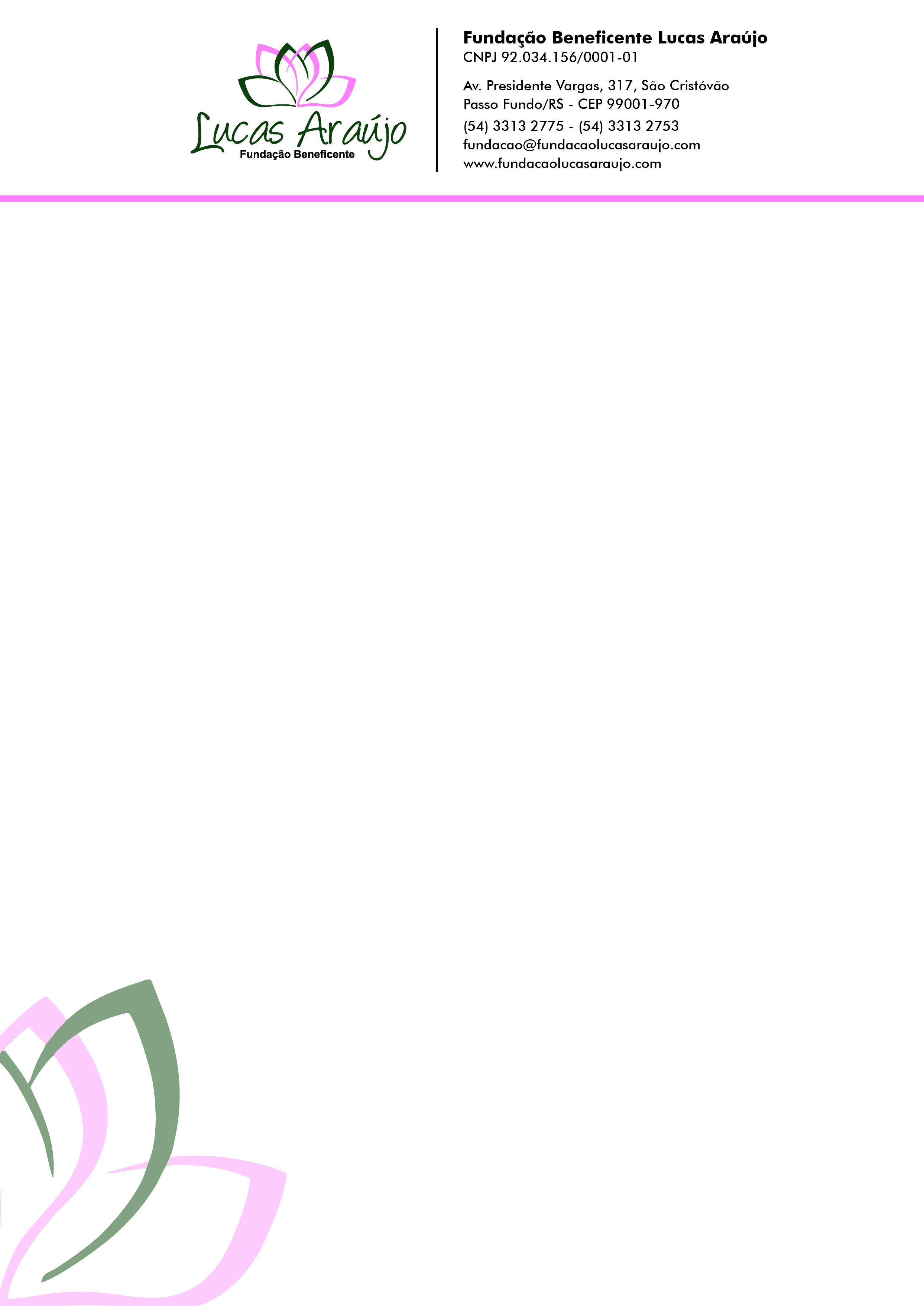 FICHA SOCIOECONÔMICALar da Menina Padre Paulo Farina - Ano: 2022Dados de Identificação(da criança/adolescente)NOME:_______________________________________________________________________________DATA DE NASCIMENTO: ______/______/_________.     ENDEREÇO: ______________________________________________ CEP:_________________________BAIRRO: _________________________________ CIDADE: _____________________________________PONTO DE REFERÊNCIA: _________________________________________________________________TELEFONES:___________________________________________________________________________TEM IRMÃOS NA ENTIDADE? _____________________________________________________________ESCOLA QUE ESTÁ MATRICULADA:_________________________________________________________TURMA QUE ESTÁ NA ESCOLA:____________________TURNO DA ESCOLA:________________________DATA QUE COMEÇOU A FREQUENTAR A INSTITUIÇÃO:_______/_______/__________.Composição familiar e socioeconômicaDados sociaisNúmero de Inscrição Social (NIS) do responsável familiar: ______________________________________A família acessa algum tipo de benefício social (Bolsa Família, BPC, entre ouros)?  (   ) Sim   (   ) NãoDescrever: ____________________________________________________________________________Situação habitacionalCasa: ( ) Própria  ( ) Alugada  ( ) Cedida  ( ) Financiada Observações:________________________________________________________________________SaúdeConvênio de saúde: (   ) Não (   ) Sim    Qual: _______________________________________________Criança/adolescente tem algum acompanhamento contínuo (ex: psicológico, fonoaudiólogo...):(   ) Sim   (   ) Não        Observação: _________________________________________________________Alguém faz uso de medicamentos contínuos?   (   ) Sim   (   ) NãoQuem? _________________________ Motivo: _____________________________________________Observações-Os documentos solicitados ficarão anexados à ficha socioeconômica, a fim de comprovar a situação socioeconômica da família.DeclaraçãoDeclaro, para fins de direito, que as informações prestadas nesta folha retratam a realidade da minha situação socioeconômica. Observações:____________________________________________________________________________________________________________________________________________________________________________________________________________________________________________________________________________________________________________________________________________________Passo Fundo, _________ de ____________________ de2021._______________________________________                    ____________________________________Assinatura do(a) responsável familiar                               Assinatura do(a) responsável pela entrevistaNome IdadeParentescoParentescoProfissãoLocal de trabalhoRenda brutaOutras rendas:Outras rendas:Outras rendas:Outras rendas:Outras rendas:Valor recebido de pensão judicial:Valor recebido de pensão judicial:Valor recebido de pensão judicial:Valor recebido de pensão judicial:Valor recebido de pensão judicial:Valor pago de pensão judicial:Valor pago de pensão judicial:Valor pago de pensão judicial:Valor pago de pensão judicial:Valor pago de pensão judicial:	Total de integrantes do grupo familiar:	Total de integrantes do grupo familiar:	Total de integrantes do grupo familiar:Soma de todas as rendas brutas mensais da família: Soma de todas as rendas brutas mensais da família: Soma de todas as rendas brutas mensais da família: Soma de todas as rendas brutas mensais da família: Preenchimento da Fundação Beneficente Lucas AraújoParecer Social_________________________________________________________________________________________________________________________________________________________________________________________________________________________________________________________________________________________________________________________________________________________________________________________________________________________________________________________________________________________________________________________________________________________________________________________________________________________________________________________________________________________________________________________________________________________________________________________________________________________________________________________________________________________________________________________________________________Assinatura e carimbo do(a) Assistente Social(   ) Deferido    (   ) Indeferido(   ) Lista de espera____________________________________DireçãoPasso Fundo, ______ de _______________________ de __________.